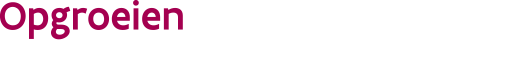 //////////////////////////////////////////////////////////////////////////////////////////////////////////////////////////////////Erkenningsvoorwaarden voor de partner die Kind- en Ouderactiviteiten aanbiedtJe moet voldoen aan:algemene erkenningsvoorwaarden die voor alle aanbodsvormen gelden Aan sommige algemene erkenningsvoorwaarden moet je bij de aanvraag voldoen en aan andere na maximaal een jaar.specifieke voorwaarden voor de individuele aanbodsvormSpecifieke erkenningsvoorwaardenMaximum een jaar na de toekenning van de erkenning moet je alle voorwaarden voldoen.Wat zijn de opdrachten? Voor de gezinnenGezinnen op een duurzame wijze bereikenLaagdrempelige, integrale en ambulante ondersteuning biedenGezinnen ondersteunen om andere ondersteuningsbronnen te gebruikenVoor de professionelenSensibiliseren over drempels die maatschappelijke kwetsbaarheid in stand houden of verhogenSignaleren van structurele knelpunten of tekorten die gezinnen beperken in hun ontplooiingsmogelijkheden en -kansen Expertise uitwisselen met andere actoren in een Huis van het Kind.  Als organisatorJe leidt vanuit je eigen aanbod actief toe naar andere ondersteunende activiteiten en aanbodsvormen.Je geeft informatie over de ondersteunende maatregelen die aanwezig zijn in het Huis van het Kind of daarbuiten.Je werkt samen met de kinderopvang met de plussubsidie die mee KOALA realiseert. De samenwerking is er voor de pedagogische en professionele continuïteit.Je betrekt de gezinnen bij de ontwikkeling, de uitwerking, de uitvoering en de evaluatie van het globale aanbod.Hoe realiseer je deze opdrachten?Je voert je opdrachten uit door een geïntegreerd aanbod van:ontmoetingthemagerichte groepsactiviteitentaalstimulering (met oefenmogelijkheden Nederlands voor meertalige ouders)kinderopvangJe zet twee medewerkers in die wekelijks voldoende beschikbaar en gelijktijdig inzetbaar zijn:Een medewerker met agogische competenties. Hij of zij begeleidt het geïntegreerde aanbod voor de aanwezige ouders en andere opvoedingsverantwoordelijken.Een medewerker met pedagogische competenties kinderopvang. Hij of zij organiseert een aanbod voor de aanwezige kinderen. Via een rijke leefomgeving kunnen de kinderen ervaringen opdoen in de essentiële levensdomeinen: identiteitsontwikkeling, communicatie en expressie, lichaam en beweging, en exploratie van de wereld.Erkenningsvoorwaarden voor de partners kinderopvang met de plussubsidieOmdat kinderopvang goed is voor kinderen en ouders, moeten ook kwetsbare gezinnen beroep kunnen doen op kinderopvang. Voor kwetsbare gezinnen is een aangepaste werking noodzakelijk, die hen actief naar de opvang toe leidt. Expertise en netwerking zijn cruciaal om dit te kunnen realiseren.Plussubsidie voor kinderopvangDe plussubsidie is de subsidie voor kinderopvang die kwetsbare gezinnen ondersteunt. De kinderen van deze gezinnen krijgen voorrang en vertegenwoordigen minstens 30% van de opgevangen kinderen.Je vindt alle informatie over de plussubsidie en de voorwaarden in de brochure subsidies kinderopvang.Bijkomende kwaliteitsvoorwaarden voor KOALAJe organiseert het aanbod op een of meer locaties die goed bereikbaar, uitnodigend en herkenbaar zijn.Je gebruikt gezinsvriendelijke openingstijden, met voldoende spreiding en frequentie.Je waakt erover dat de gezinnen vrijwillig deelnemen.Je neemt actief deel aan het begeleidingstraject van Opgroeien voor KOALA